Billeting Quarter Managers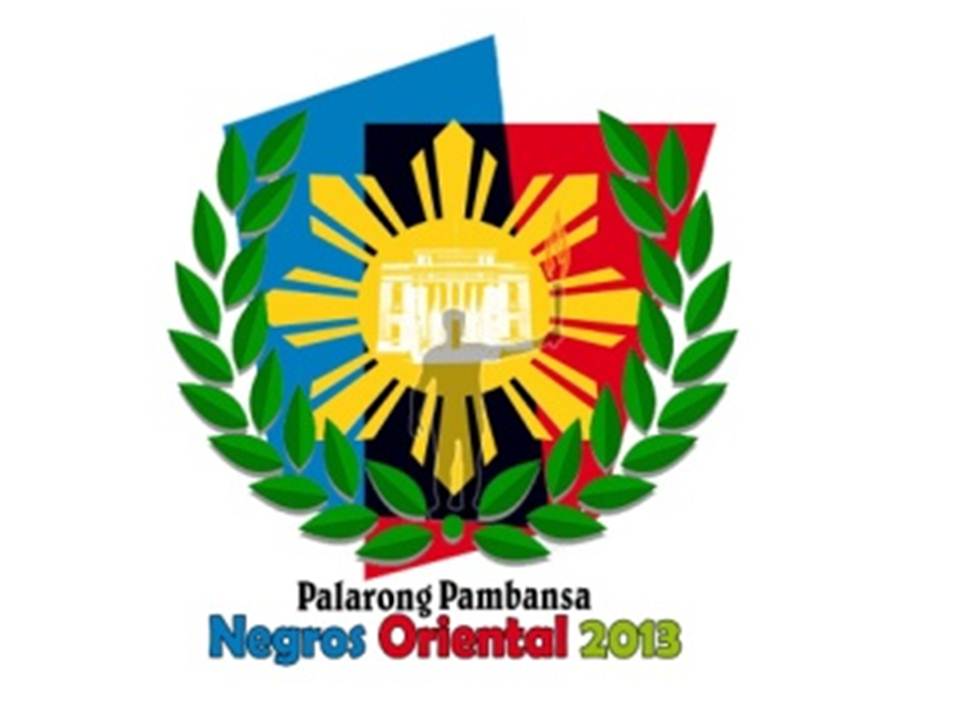 PALARONG PAMBANSA 2013Negros OrientalPalarongPambansa Goes Interactivewww.palarongpambansa2013.comwww.facebook.com/palarongpambansa2013Twitter Account:@negor2013National Organizing Committee PalarongPambansa BoardNational Executive CommitteeTechnical Management and AdministrationSchedule of Special EventsSchedule of EventsLocal Host Committee Playing VenuesBilleting Quarters for Officiating OfficialsBilleting QuartersRegional Directors & Regional Chief PESS Tournament ManagersPlaying Venue ManagersREGIONBILLETING QUARTERPRESIDENT / ADMINISTRATORCONTACT NUMBERASSIGNED DISTRICT SUPERVISORCONTACT NUMBERARMMSilliman UniversityDr. Ben S. Malayang, III035-422-6002LeonivelSecusana - DIC, Manjuyod-2 0917727890809153983302CARDauin CSAlma Alanano09173051249Virginia Tubio - PSDS, Dauin09279390669CARDauin NHSJoelo Aguirre09177278937Virginia Tubio - PSDS, Dauin092793906691NORSU (Bajumpandan Campus)Dr. Don Vicente Real035-422-2107Henrick Blanco - DIC, La Libertad-2091730045432St. Paul UniversitySis. LucilaNintaBaldado035-225-1506Rolando Pacaro - DIC, Mabinay-4 091556698383Junob ESSophia Tundag090157917995Dennis Cimafranca - DIC, Zamboanguita092786949103Junob HSIreneaLanda09159839623Dennis Cimafranca - DIC, Zamboanguita092786949104-AAmlan CSNestor Ege09069565598Juliet Tuala - DIC, Sta. Catalina-3 091546376094-AAmlan NHSPaulyFontejon09051796926Juliet Tuala - DIC, Sta. Catalina-3 091546376094BSouth City ESRosenieSaraňa09274356576Fe Zuniega - PSDS Siaton West District092693544914BSLS – Don Bosco HSRev. Fr. Daniel P. Elemia035-422-112Fe Zuniega - PSDS Siaton West District092693544915Sibulan CSLevi Macahig09309827916Virginia Mananquil - PSDS, Sibulan-I 091772788796West City Elem. SchoolVictoria Maquiling09213850672Rona Silva - PSDS Amlan District9392457234
94327553707Negros Oriental High SchoolArnold Jungco09267615508Arnold Jungco - Principal, NOHS092676155088COSCAFr.EnriqueBalungag035-422-7652Constance Joy Sarne - PSDS, Sta. Catalina 091772787559Valencia Central SchoolMaritesAvanzado09102995498Rosemarie Torres - PSDS, Valencia 091731600169San Pedro AcademyRev. Fr. Sixto M. Bitangjol, OAR035-522-0197Rosemarie Torres - PSDS, Valencia 0917316001610Bacong Central SchoolJuanitoSardan9351143297Josefina Tindoc - PSDS, Bacong0905852961411Valencia NHSMarlene Aragones09177278817Marlene Aragones P-Valencia NHS0917727881711Bong-ao Elem. SchoolJuliet Amores09463188926Marlene Aragones P-Valencia NHS0917727881712San Jose CSErlindaDivino035-417-0402CecilioTopia - DIC, San Jose0910500505912San Jose PHSLuisitoDivinigracia09060483482CecilioTopia - DIC, San Jose09105005059CARAGANorth City CSCynthia Visperas09206222483NonalieResoor - DIC, Pamplona-209218027168CARAGAPiapiNHSJaime Pajunar09275909814NonalieResoor - DIC, Pamplona-209218027168NCRDumaguete City HSGina Anqui09357592878Ester Futalan, PSDS - Siaton East District09269204037Chairman - Secretary Br. Armin A. Luistro FSCVice Chairman -Undersecretary Rizalino D. RiveraMembers -Undersecretaries-Assistant Secretaries-Regional Directors and Education Secretary ARMMTechnical Consultant -Chairman Ricardo Garcia, PSCSecretariat -School Sports Events and Activities Unit (SSEAU)Chairman - Undersecretary Rizalino D. RiveraUndersecretary Rizalino D. RiveraVice Chairmen -Undersecretary Francisco M. VarelaUndersecretary Francisco M. Varela-Undersecretary Yolanda S. QuijanoUndersecretary Yolanda S. Quijano-Undersecretary Alberto T. MuyotUndersecretary Alberto T. Muyot-Asst. Secretary Tionisito M.C. Umali, Esq.Asst. Secretary Tionisito M.C. Umali, Esq.-Dir. Carmelita T. Dulangon- Region VII-Supt. Salustiano T. Jimenez- Negros Oriental-Supt. Ramir B. Uytico- Dumaguete CitySecretary -Ms. Rosalia Anna Medina- OSECSecretary – General - Asst. Secretary Tionisito M.C. Umali, Esq.Asst. Secretary Tionisito M.C. Umali, Esq.Deputy Secretary – General - Mr. Cesar S. Abalon- SSEAU/PFWROConsultant - Mr. Sebastian Ripoli-Engr. Oliver Hernandez- PFSEDSecretary - Cristina Raposa- OSECExecutive Assistant - Ms. Ma. Arianne Provido- OSECDateTimeActivityVenueIn-ChargeContact NumberApril 16, 20136:00 AMTakbongPalaro: A Fun run for a CausePagkainngLahing PilipinoNinoy Aquino Freedom ParkMr. Adolf A. Aguilar0927-718-0353April 18, 20136:00 PMBihisBayani: A Shoutout for FashionNinoy Aquino Freedom ParkMr. Adolf A. Aguilar0927-718-0353April 18, 20138:00 PMNegrense PerformsNinoy Aquino Freedom ParkDr. Nichol R. Elman0917-300-9031April 19, 20138:00 PMFU PerformsNinoy Aquino Freedom ParkDr. Nichol R. Elman0917-300-9031April 20, 20138:00 PMCOSCA PerformsNinoy Aquino Freedom ParkDr. Nichol R. Elman0917-300-9031April 21, 2013Nayong PilipinoPerdicesStadium LobbyMr. Adolf A. Aguilar09277180353April 21, 20138:00 PMSU PerformsNinoy Aquino Freedom ParkDr. Nichol R. Elman09173009031April 22, 20138:00 PMNORSU PerformsNinoy Aquino Freedom ParkDr. Nichol R. Elman09173009031April 23, 20138:00 PMDepEdDumaguete City Division PerformsNinoy Aquino Freedom ParkDr. Nichol R. Elman09173009031April 24, 20136:00 PM“Long Boarding” (tentative)Ninoy Aquino Freedom ParkMr. Adolf A. Aguilar09277180353April 24, 20138:00 PMDepEdNegros Oriental Division PerformsNinoy Aquino Freedom ParkDr. Nichol R. Elman09173009031April 25, 20135:00 PMCheer Dance CompetitionNinoy Aquino Freedom ParkMr. Adolf A. Aguilar0927-718-0353April 26, 20136:00AM – 5:00 PMGawadKalinga: Athlete’s Edition Municipality of MabinayNinoy Aquino Freedom ParkMr. Adolf A. Aguilar0927-718-0353April 26, 20138:00AM – 2:00 PMTikang for Peace“The Athletes Youth Summit”Sofia SollerSinco Hall, Foundation UniversityMr. Adolf A. Aguilar0927-718-0353April 26, 20136:00 PMPalarongPambansaPasigarboNinoy Aquino Freedom ParkMr. Adolf A. Aguilar0927-718-0353April 26, 20138:00 PMRobee Talents PerformNinoy Aquino Freedom ParkDr. Nichol R. Elman09173009031April 27, 20133:00 PM‘AmalgaNation” (tentative)PerdicesStadiumMr. Adolf A. Aguilar09277180353April 27, 20138:00 PMKalandrakassaPalaroNinoy Aquino Freedom ParkDr. Nichol R. Elman09173009031DateEventVenueApril 16, 2013We Care, We ShareRespective Billeting QuartersApril 16, 2013Welcome Reception in honor of the members of the Regional Athletic DelegationsRespective Billeting QuartersApril 17, 2013Registration of all members of the Technical-Management CommitteeLamberto Macias Sports CenterApril 18, 2013Arrival CeremoniesCapitol Fore CourtApril 18-19, 2013Refresher Course for all Officiating OfficialsLamberto Macias Sports CenterApril 18, 20135:00 A.M.GawadKalinga: Palaro Edition GK Site: Mabinay7:00 P.M.Welcome Reception in honor of the 2013 PalarongPambansa Officiating OfficialsLamberto Macias Sports CenterApril 20, 2013Welcome Reception in honor of the 2013 PalarongPambansa Officials and GuestsTierra Alta Residential ResortApril 20, 2013Solidarity MeetingLamberto Macias Sports CenterApril 21, 2013Parade of AthletesSilliman University CampusApril 21, 2013Opening CeremoniesGov. Mariano Perdices Memorial StadiumApril 22-27, 2013Competition ProperRespective VenuesApril 26, 2013Tikang for PeaceSofia SollerSinco Hall, Foundation UniversityApril 27, 2013Farewell CeremoniesGov. Mariano Perdices Memorial StadiumContact NumbersExecutive Director:Gov. Roel R. DegamoGovernor, Negros Oriental(035) 225-9983Co-Executive Director:Hon.Jose Arnel V. FranciscoProvincial Administrator09177070962Co-Executive Director:Hon. Manuel S. SagarrbariaMayor, Dumaguete City(035) 422-2511Co-Executive Director:Dr. Carmelita T. DulangonDepEd RO7, Regional Director(032) 231-1433(0917) 3128376Director GeneralMr. Salustiano T. Jimenez, Ll.B.OIC/Schools Division SuperintendentDivision of Negros Oriental(035) 225-0667(0917) 6323511Mr. Adolf P. AguilarGeneral Events Coordinator (Operations)(035)536-0029Dr. Nick R. ElmanGeneral Events Coordinator (Special Events)0917-300-9031Billeting Quarters CommitteeChairDr. RamirB. UyticoSchools Division SuperintendentDumaguete City Division (035)225060309206955878Billeting Quarters CommitteeCo-ChairMrs. Rachel PicardalEPS – Division of Negros Oriental09275229040Playing VenuesChairMr. Dexter Y. AguilarAssistant Schools Division SuperintendentDivision of Negros Oriental09177278016Playing VenuesCo-ChairMr. PaultomParasDivision of Negros Oriental(035)2257817FinanceChairMr. Danilo MendezProvincial Treasurer(035) 2252848Infrastructure SupportChairEngr. Franco C. AlpuertoProvincial Engineer(035) 226 1982Infrastructure SupportCo-ChairEngr. Mylene Jimenez09274597737General ServicesChairMr. BerchmanPatrimonioProvincial GSO Head (035)2252433General ServicesCo-ChairEngr. Kent MartinezGeneral Services Office09261446994Public Order & SafetyChairP/Supt. Noli Andrade RomanaOIC-Negros Oriental Provincial Police Office(035) 2252819Public Order & SafetyCo-ChairP/SuptJames T. GoforthChief of Police – Dumaguete City(035)2253557Health  ChairDr. HenrissaCalumpangProvincial Health Officer(035)4220959Health  Co-ChairDr. Sylvia Mae BarreraDivision of Negros Oriental09286647010Sports/EventsPlaying VenuesAddressArcheryAngTay Golf RangeRovira Road, Brgy. Bantayan, Dumaguete CityArnisHoly Cross HS GymHoly Cross High School, Noblefranca St., Dumaguete CityAthleticsGov. Mariano Perdices Memorial StadiumCapitol Area, Daro, Dumaguete CityBadmintonThe Court – LP HyperMartJose Romero Road, Bagacay, Dumaguete CityBaseballOrbeta-Silliman Heights Ball Park Cadawinonan, Dumaguete CityBaseballMartinez Ballpark (Diamond 1 & 2)Junob, Dumaguete CityBasketballLamberto Macias Sports CenterCapitol Area, Daro, Dumaguete CityBasketballSilliman University GymHibbard Avenue, Looc, Dumaguete CityBasketballABC Learning Center GymG. del Pilar St., Bantayan, Dumaguete CityBasketballValencia Municipal GymValencia, Negros OrientalBoxingRobinsons Place – Atrium South National Hi-way, Calindagan, Dumaguete CityChessSilliman University Assembly HallHibbard Avenue, Looc, Dumaguete CityFootballSilliman University Ball FieldAldecoa St., Daro, Dumaguete CityFootballGov. Mariano PerdicesStadium Football FieldCapitol Area, Daro, Dumaguete CityFootballFoundation University Ball FieldDr. V. Locsin St., Taclobo, Dumaguete CityFootballSilliman University Ravello FieldHibbard Avenue, Looc, Dumaguete CityGymnasticsNORSU Cultural CenterCapitol Area, Daro, Dumaguete CitySepakTakrawSLS – Don Bosco HS GymSouth National Hi-way, Calindagan, Dumaguete CitySipaCatherina Cittadini School GymSouth National Hi-way, Calindagan, Dumaguete CitySoftballCimafranca Ball Park (Diamond 1, 2, 3, 4)San Jose St. Extension, Daro, Dumaguete CitySwimmingSen. Lorenzo G. Teves Aqua CenterCapitol Area, Daro, Dumaguete CityTable TennisNegros Oriental Convention CenterCapitol Area, Daro, Dumaguete CityTaekwondoSt. Paul University High School GymNorth National Hi-way, Bantayan, Dumaguete CityTennisNegros Oriental Praxevilla Tennis ClubCapitol Area, Daro, Dumaguete CityTennisSilliman University Tennis CenterHibbard Avenue, Looc, Dumaguete CityTennisValencia Tennis CenterValencia, Negros OrientalVolleyballAsian College GymDr. V. Locsin St., Taclobo, Dumaguete CityVolleyballFoundation University GymDr. V. Locsin St., Taclobo, Dumaguete CityVolleyballFoundation University Children’s CourtDr. V. Locsin St., Taclobo, Dumaguete CityDemo SportsDemo SportsDemo SportsFutsalSibulan Municipal GymPoblacion, Sibulan, Negros OrientalWushuRobinson’s Place – Foyer Calindagan, Dumaguete CityBilliards Robinson’s Place – Food CourtCalindagan, Dumaguete City Goal BallERCO Bowling CenterNorth National Hi-way, Piapi, Dumaguete CityBOCCEFreedom ParkCapitol Grounds, Daro, Dumaguete CitySports/EventsBilleting QuartersAddressArcheryMagsaysay Memorial Elementary SchoolPulantubig, Dumaguete CityArnisHoly Cross High SchoolNoblefranca St., Dumaguete CityAthletics (Girls)Physician’s RoomCapitol Area, Daro, Dumaguete CityAthletics (Boys)NOCC Exhibition HallCapitol Area, Daro, Dumaguete CityBadminton (Girls)MagDegamo Office/Rooms Beside Magdegamo OfficeCapitol Area, Daro, Dumaguete CityBadminton (Boys)NOCC Exhibition HallCapitol Area, Daro, Dumaguete CityBaseballCadawinonan, Elementary SchoolCadawinonan, Dumaguete CityBasketballLamberto Macias Sports CenterCapitol Area, Daro, Dumaguete CityBoxingPerdices NOCC Exhibit HallCapitol Area, Daro, Dumaguete CityChessBoy Scouts of the Philippines DormitoryKagawasan Avenue, Dumaguete CityFootballNOHS Rooms 8, 9, 10Kagawasan Avenue, Dumaguete CityGymnasticsNegros Oriental State UniversityCapitol Area, Daro, Dumaguete CitySepakTakrawSLS – Don BoscoSouth National Hi-way, Calindagan, Dumaguete CitySipaSLS – Don BoscoSouth National Hi-way, Calindagan, Dumaguete CitySoftballDumaguete City Science High SchoolDaro, Dumaguete CitySwimmingAqua Center Dormitory A, B, CCapitol Area, Daro, Dumaguete CityTable TennisNOHS Rooms 1, 2, 3Kagawasan Avenue, Dumaguete CityTaekwondoMagsaysay Memorial Elementary SchoolPulantubig, Dumaguete CityTennisNOHS Rooms 4, 5, 6, 7Kagawasan Avenue, Dumaguete CityVolleyballFoundation University GymTaclobo, Dumaguete CityDemo SportsDemo SportsDemo SportsFutsalSibulan National High SchoolPoblacion, Sibulan, Negros OrientalWushuMagsaysay Memorial Elementary SchoolPulantubig, Dumaguete CityBilliards PerdicesNOCC Upper Left WingCapitol Area, Daro, Dumaguete CitySpecial EventsDumaguete Science High SchoolDaro, Dumaguete CityRegional DelegationBilleting SchoolsAdress/LocationARMM – ARMMRAASilliman UniversityHibbard Avenue, Dumaguete CityCAR – CARAADauin Central SchoolVillanueva Street, Poblacion, DauinCAR – CARAADauin National High SchoolVillanueva Street, Poblacion, DauinRegion I – RIAA Negros Oriental State University (NORSU) – Bajumpandan CampusBajumpandan, Dumaguete CityRegion II – CAVRAA St. Paul UniversityNorth National Highway, Bantayan, Dumaguete CityRegion III – CLRAA Junob Elementary SchoolValencia Road, Dumaguete CityRegion III – CLRAA Junob High SchoolValencia Road, Dumaguete CityRegion IV-A – STCAA Amlan Central Elementary SchoolAmlan, Negros OrientalRegion IV-A – STCAA Amlan National High SchoolAmlan, Negros OrientalRegion IV-B – MIMAROPARAASouth City Elementary SchoolCalindagan, Dumaguete CityRegion IV-B – MIMAROPARAASLS – Don BoscoCalindagan, Dumaguete CityRegion V – BRAA Sibulan Central SchoolPoblacion, SibulanRegion V – BRAA Magsaysay Elementary SchoolCampaclan, SibulanRegion VI – WVRAA West City Elementary SchoolCervantes Street, Dumaguete CityRegion VII – CVRAANegros Oriental High SchoolKagawasan Avenue, Dumaguete CityRegion VIII – EVRAA Colegio de Santa Catalina de Alexandria (COSCA)Bishop EpifanioSurban St., Dumaguete CityRegion IX – ZPRAA Valencia Central SchoolPoblacion, Valencia, Negros OrientalRegion IX – ZPRAA San Pedro AcademyPoblacion, Valencia, Negros OrientalRegion X – NMRAA Bacong Central SchoolPoblacion, Bacong, Negros OrientalRegion XI – DAVRAA Valencia National High SchoolBong-ao, Valencia, Negros OrientalRegion XI – DAVRAA Bong-ao Elementary SchoolBong-ao, Valencia, Negros OrientalRegion XII – CRAA San Jose Central SchoolPoblacion, San Jose, Negros OrientalRegion XII – CRAA San Jose PHSPoblacion, San Jose, Negros OrientalRegion XIII – CARAGARAANorth City Central SchoolEJ Blanco Drive, Dumaguete CityRegion XIII – CARAGARAAPiapi National High SchoolEJ Blanco Drive, Dumaguete CityNCR – NCRAA Dumaguete City High SchoolSL Teves St., Calindagan, Dumaguete CityRegionRegional DirectorContact NumberChief PESSContact NumberARMM(Regional Secretary) Atty. Jamar M. Kulayan(064)421-7884Dr. TayaAplal0915-289-2285CARAGAAtty. Albert T. Escobarte(085)342-6267Mr. Bernard Abellana0919-979-7340CARDr. Ellen B. Donato(074)422-1318Dr. Agustin Gumuwang0919-526-1330Region IDr. Teresita M. Velasco(072)607-8137Mr. BartolomeTeneza0999-318-9159Region IIDr. Lourdes G. Angoluan(078)304-3855Mr. JoselitoNarag0917-565-8658Region IIIDr. Isabelita M. Borres(045)961-7825Mr. Guillermo Bognot0915-311-2925Region IV-ADr. DiosdadoM. San Antonio(02)682-2114Ms. PacitaLungcay0906-402-6280Region IV-BDr. Sinforosa A. Guiñares(02)631-4070Dr. Arlene dela Vega0919-604-2440Region VDr. Orfelina O. Tuy(052)820-8404Dr. NueveCarrascal0919-420-8151Region VIDr. Mildred L. Garay(033)336-2816Dr. Julieta Braga0926-639-7664Region VIIDr. Carmelita T. Dulangon(032)231-1309Dr. Vivian Ginete0917-312-8388Region VIIIDr. Luisa Bautista-Yu(053)323-7031Dr. Cesar Verunque0907-310-4208Region IXDr. Walter O. Albos(062)215-3753Mr. AbdurajikKanni0916-474-7901Region XDr. Allan G. Farnazo(08822)722-652Dr. RaymundAntolo0917-431-4170Region XIDr. Gloria D. Benigno(082)227-9342Mr. Felipe Non Jr.0920-910-3046Region XIIDr. Ma. Rosa C. Gutierrez(083)228-8825Dr. Abraham Asbi0912-855-3898NCRDr. Luz S. Almeda(02)920-5824Dr. Noemi Bellosillo0920-948-5080Sports/EventsTournament Managers/OfficeTournament Managers/OfficeContact NumberArcheryMr. Ricardo TorresPANNA0922-813-5080ArnisMr. Al PelgoneRegion V0927-348-0045AthleticsMr. BienvenidoContapayNCR0921-787-6155BadmintonMr. Jason RazalSSEAU/PFWRO0949-827-1067BaseballMr. Anthony ArceoNCR0919-351-3552BasketballMr. EdilbertoAbalosRegion I0918-959-0513BoxingMr. Dante de CastroRegion I0919-357-6185ChessMr. Ralph CaluyaSSEAU/PFWRO0939-868-1430FootballMr. Fernando FloresSSEAU/PFWRO0929-421-2176GymnasticsGymnasticsGymnasticsGymnasticsMAGMr. CelsoMayolRegion VII0918-604-3801WAGMs. Catherine Joy VillarealGAP0923-425-4256RGMs. CleofeOliverosNCR0922-830-5783SepakTakraw/SipaMr. Severo Mil Jr.Region I0916-436-7668SoftballMr. Paulo TabiraraNCR0932-367-1410SwimmingMr. Edgar GalenoNCR0915-449-8362Table TennisMr. Allan ElegadoCAR0915-219-0646TaekwondoMr. Mario FrigillanaPTA0919-412-0680TennisMr. Tom FalcisPHILTA0929-103-1830VolleyballMr. Nestor BelloNCR0927-969-9204Demo SportsDemo SportsDemo SportsDemo SportsFutsalMr. Albert RitualBudgetWushuMr. Alejandro NeraRecordsBilliards Mr. BenedictoBacarisasPFWROSpecial EventsSports/EventsDistrict/PSDS In-ChargeDistrict/PSDS In-ChargeContact NumberArcheryPamplona 2 Dr. NonalieResoor0921-802-71680906-338-0096ArnisLa LibertadDr. Anelito A. Bongcawil0916-797-5168AthleticsSiaton EastMrs. Esther Futalan0917-727-87750926-920-4037BadmintonJimalaludMr. Glicerio B. Asentista0935-288-4635BaseballMabinay 2Mrs. Pastora Somoza0917-727-8772BasketballZamboanguitaMr. Dennis Cimafranca0927-869-4910BoxingVallehermosoMr. Reynaldo Buagas0917-324-2257ChessBindoyMr. DominadorBersa0926-530-2415FootballSiaton West 1Mrs. Fe K. Zuniega0926-935-4491GymnasticsCanlaonDr. Brenda Pasquil0917-727--8853SepakTakraw/SipaTayasanDr. Ernesto Paculanang0915-339-6735SoftballManjuyodMrs. AntoniettaOlores0917-727-8748SwimmingMabinay 1Dr. Marilou N. Lobos0915-515-0859Table TennisSiaton NHSMrs. HeidePetras0916-283-2946TaekwondoPamplona 1Mr. Leonardo Piñero0926-654-5024TennisSta. Catalina SouthMr. AtolfoPraile0915-893-0574VolleyballSta. Catalina North 1Mrs. Constance Joy E. Sarne0917-727-8755(035)400-7042Demo SportsDemo SportsDemo SportsDemo SportsFutsalSibulan NHSMr. Ernesto Ronald Tenorio0917-369-1751WushuJose B. Cardenas MHSMrs. AvelinaRicaña0905-415-8663Billiards Siaton NHSMrs. HeidePetras0916-283-2946Special EventsNegOr SPEDMs. Katherine Sedillo0917-727-8747